Приложение № 1к договору от «___»___________2020 года №_____________ТЕХНИЧЕСКОЕ ЗАДАНИЕна выполнение работ по ремонту здания ЗТП-8,1. Место выполнения работ:- Нежилое здание ЗТП-8 (инв. № 00000246), расположенное по адресу: Р. Бурятия, Кабанский район, п. Каменск, ул. Комсомольская;2. Основные характеристики здания ЗТП-8:Здание ЗТП-8 отдельностоящее, двухэтажное, без подвала, неотапливаемое.  Год постройки  – 1956 г. Конструктивная схема бескаркасная. Пространственная жесткость и устойчивость обеспечиваются совместной работой несущих стен, связанных между собой диском перекрытия и покрытия. Основные геометрические характеристики здания: Высота здания – 7,7 м; Длина здания – 3,32 м; Ширина здания – 4,1 м; 2.2 Основные строительные конструкции здания: фундаменты – для определения типа фундамента и грунтового основания  под подошвой фундамента был выполнен контрольный шурф с наружной стороны несущей стены здания по оси 2-1/Б. Глубина шурфа составила 2,1 м. от уровня земли. Шурфом был открыт фрагмент фундамента выполненный из бутового камня. Глубина заложения фундамента составляет 1,60 м. Грунтовые воды на отметке 2,1 не встречены. Дефектов фундамента не зафиксировано;несущие стены и перегородки – выполнены из керамического кирпича, 1-ый этаж толщиной 590мм, 2-ой этаж толщиной 400м. Наружная и внутренняя отделка штукатурка с покраской. Перегородки выполнены кирпичными толщиной 120мм. Отделочный слой отсутствует.покрытия и перекрытия – Перекрытия здания выполнено из монолитной железобетонной плиты с опиранием на наружные стены и железобетонную балку. Покрытия здания выполнено из сборных железобетонных плит с опиранием по двум сторонам на продольные несущие стены и металлическую балку; лестница - ведущая на второй этаж в помещении Ру-10кВ расположена снаружи здания в осях 1-2 и выполнена металлической. Лестничная площадка выполнена железобетонной;кровельное покрытие – крыша здания односкатная по деревянной обрешетке. Кровельное покрытие – волнистые асбестоцементные листы. Водоотвод с кровли наружный неорганизованный.3. Условия выполнения работ:Работы должны выполняться в соответствии с настоящим Техническим заданием на выполнение работ по ремонту помещения (далее – Техническое задание). Ход выполнения работ контролируется Заказчиком. Отключение инженерных систем, сетей или отдельных их участков производится только по предварительному согласованию с Заказчиком.Работы выполняются в соответствии с Ведомостью дефектов (Приложение № 1 к техническому заданию).4. Сроки выполнения работ:Сроки оказания услуг: начало работ – 03.08.2020, окончание работ 25.09.2020.Подрядчик обязан выполнить работы не позднее указанного срока.5. Требования к качеству и безопасности работ:5.1 Требования к качеству, техническим характеристикам работ и иные показатели, связанные с определением соответствия выполняемых работ потребностям Заказчика, установлены действующими Строительными нормами и правилами (далее СНиП), сводами правил по строительству (далее СП), ведомственными строительными нормами (далее ВСН), санитарными правилами и нормами (далее СанПиН), государственными стандартами (далее ГОСТ), техническими условиями (далее ТУ), нормами пожарной безопасности (далее НПБ), правилами пожарной безопасности (далее ППБ), правилами устройства электроустановок (далее ПУЭ) и иными нормативными документами.Во время выполнения работ обязательно соблюдение технологий и методик производства работ, требований экологических, санитарно-гигиенических, противопожарных и других норм, действующих на территории Российской Федерации.5.2. Риск случайной гибели или случайного повреждения нежилых помещений при выполнении работ до приемки Заказчиком несет Подрядчик.6. Требования к организации работ:6.1. Работы должны выполняться в будние дни: с понедельника по пятницу с 08.30 до 17.15. Организация работ в выходные и праздничные дни осуществляется по предварительному согласованию с Заказчиком.6.2. Подрядчик обязан обеспечить выполнение работ из своих материалов, своими силами и средствами. Рекомендуемый состав материалов указывается в Ведомости дефектов (Приложение № 2 к техническому заданию).6.3. К выполнению работ должны привлекаться только квалифицированные специалисты, имеющие соответствующий разряд в соответствии с установленными нормативными правовыми актами в области строительства. Не допускается привлечение иногородних и иностранных специалистов без соответствующей регистрации и разрешения на привлечение иностранной рабочей силы, когда такие обязанности установлены действующим законодательством Российской Федерации.6.4. Надлежащую охрану материалов, оборудования, строительной техники и другого имущества Подрядчика на период выполнения работ должен обеспечивать Подрядчик.6.5. Подрядчик производит ликвидацию рабочей зоны, уборку и вывоз мусора, уборку материалов после окончания работ собственными силами и за счет собственных средств.6.6. Подрядчик должен предусмотреть соблюдение персоналом всех мероприятия по охране труда, а также мероприятия по предотвращению аварийных ситуаций на объекте в соответствии с действующими положениями.7. Требования к материалам и оборудованию:7.1. Качество и безопасность материалов и оборудования, используемых для выполнения работ, должны соответствовать действующим на момент выполнения работ обязательным требованиям технических регламентов, государственных стандартов по электрической, механической и пожарной безопасности, а также гигиеническим требованиям, санитарным нормам и правилам и подтверждаться декларациями о соответствии, сертификатами соответствия и санитарно-эпидемиологическими заключениями.7.2. Все материалы должны иметь соответствующие сертификаты, санитарно-эпидемиологические заключения, технические паспорта и другие документы, удостоверяющие их качество. Копии этих сертификатов и т. п. должны быть предоставлены Заказчику не позднее трех рабочих дней до начала производства работ, выполняемых с использованием этих материалов и оборудования.8. Требования к качеству работ: Все работы должны выполняться в соответствии с требованиями СНиП и других действующих нормативных актов, регламентирующих технологию и качество производимых подрядной организацией работ.При проведении работ подрядчик должен руководствоваться требованиями Федерального Закона РФ от 10.01.2002 г. № 7-ФЗ «Об охране окружающей среды»;При производстве работ подрядчик обязан руководствоваться требованиями 123-ФЗ от 22.07.2008 г. «Технический регламент о требованиях пожарной безопасности», ГОСТ 12.02.2003 г. и главы СНиПа «Техника безопасности в строительстве».Подрядчик должен позаботится о соблюдении требований охраны труда, пожарной безопасности, а именно: рабочие должны быть обеспечены необходимыми средствам индивидуальной защиты; при необходимости рабочие места в вечернее время должны быть освещены; при производстве работ должно использоваться оборудование, машины и механизмы, допущенные к применению органами государственного надзора.Подрядчик своим приказом назначает лицо, ответственное за проведение работ и соблюдение вышеуказанных правил. Копия приказа представляется Заказчику.Заказчик имеет право осуществлять контроль за ходом, качеством, сроками выполнения работ согласно заключенным Договорам.Требования по передаче Заказчику технических и иных документов по завершению и сдаче работ:9.Требования к сроку гарантии качества работ.Срок гарантии качества на выполняемые работы с учетом применяемых материалов должен составлять 36 месяцев в объеме 100% со дня подписания Акта о приемке выполненных работ (форма КС–2). В течение гарантийного срока Подрядчик обязан устранять любые недостатки результата выполненных работ по Договору за свой счет в срок не более 15 (пятнадцати) календарных дней со дня обращения Заказчика.10. Требования к подрядчику:Опыт выполнения аналогичных договоров за 3 предыдущие года не менее – трех.Приложение № 1 к техническому заданиюВедомость дефектов и повреждений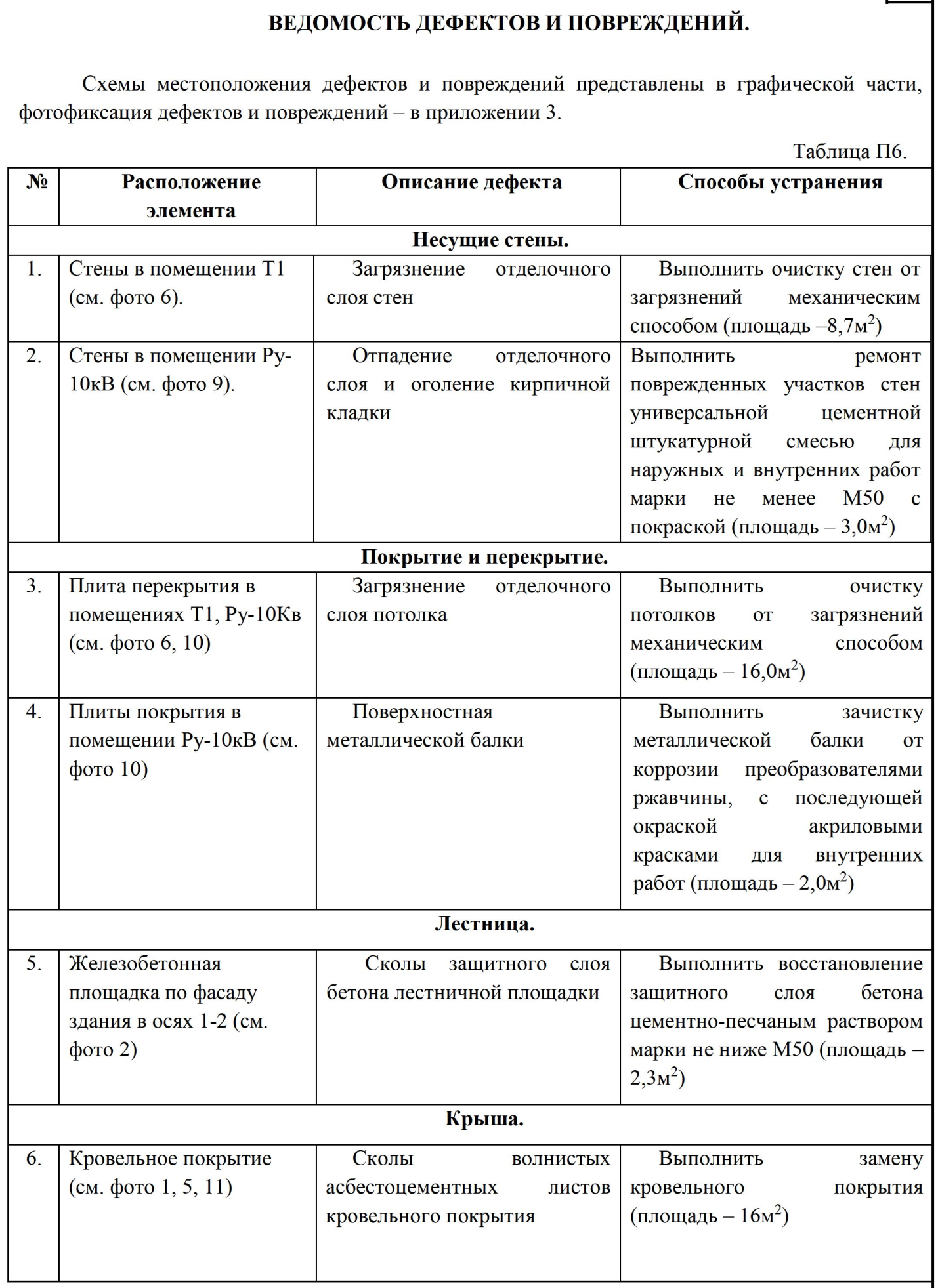 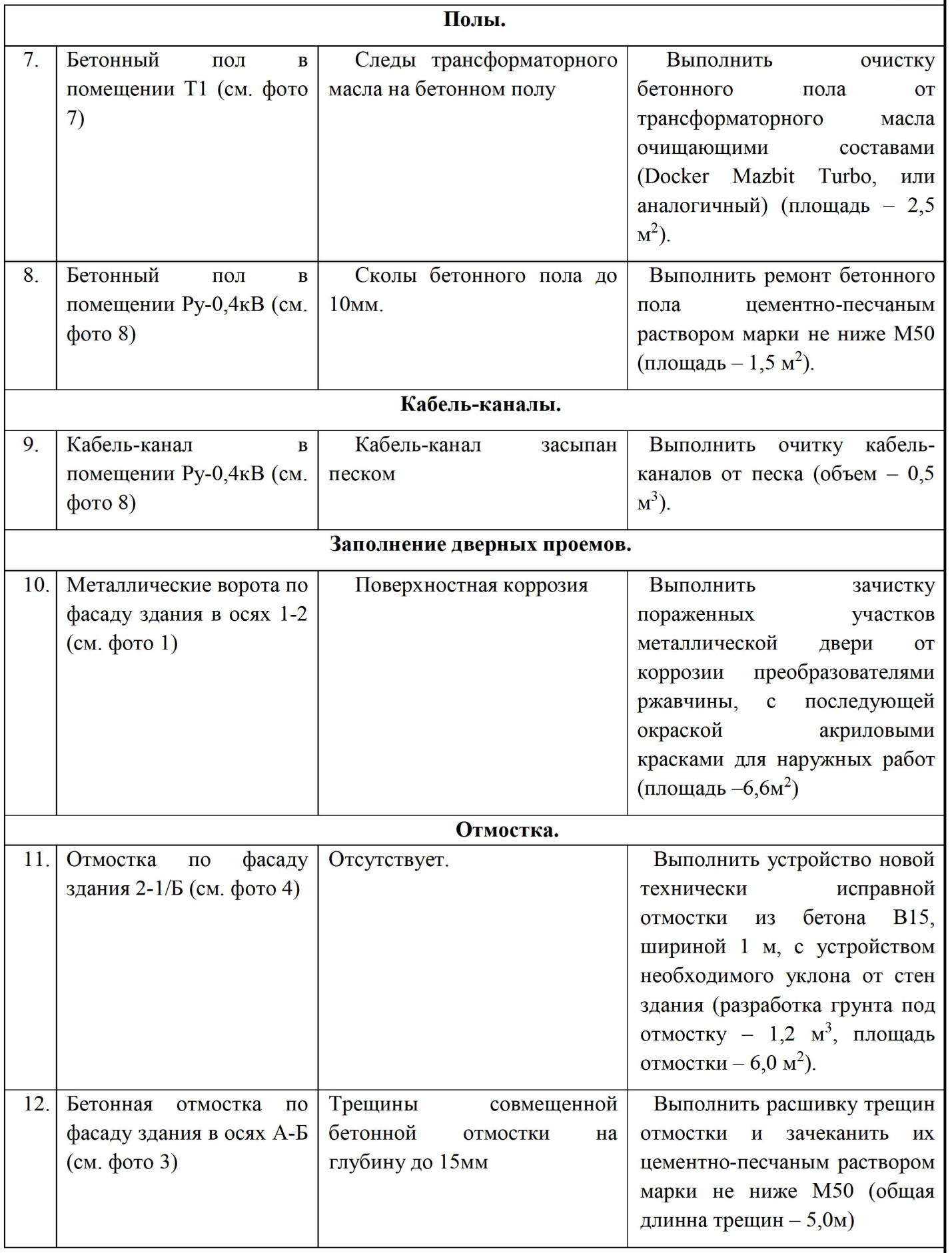 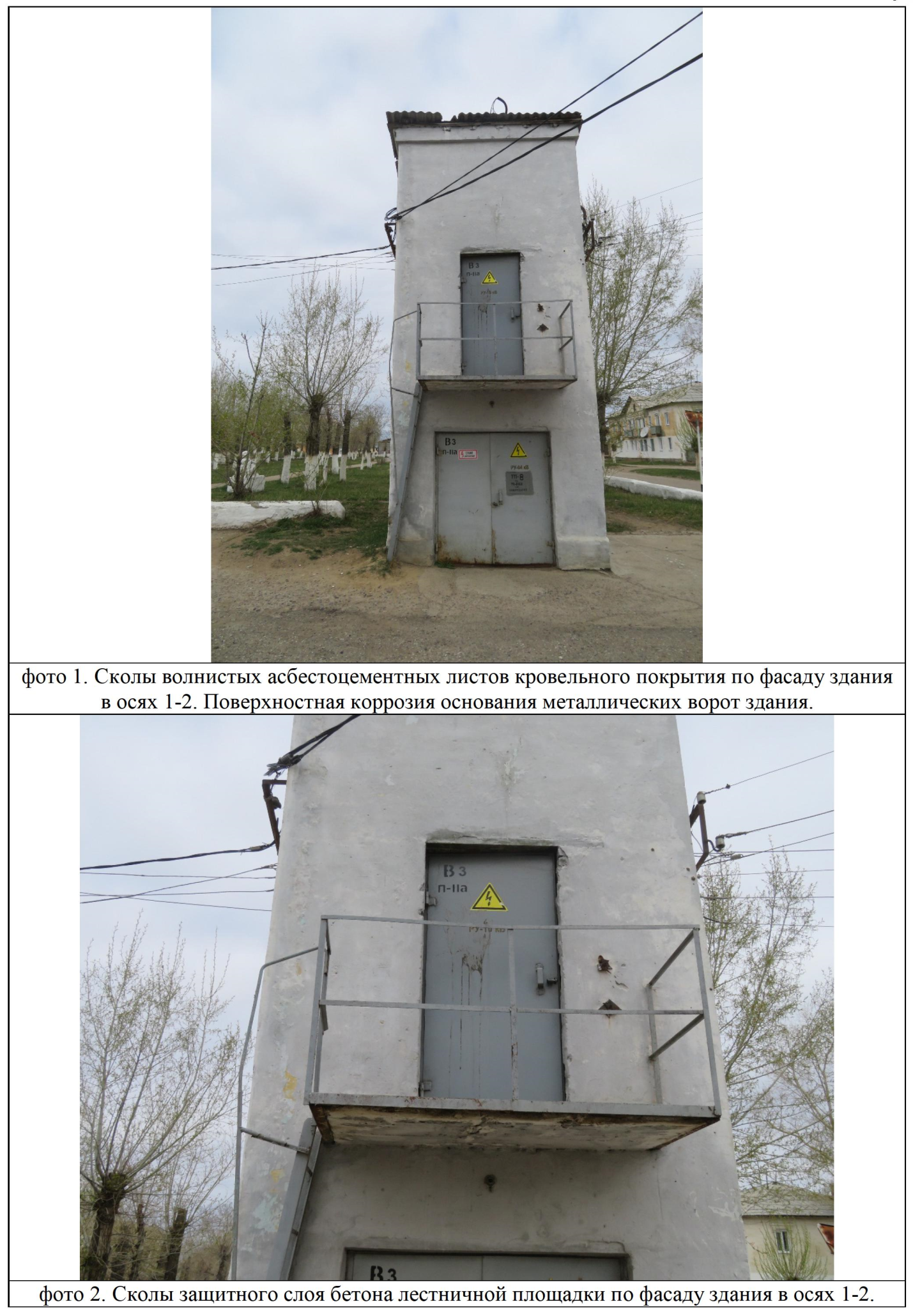 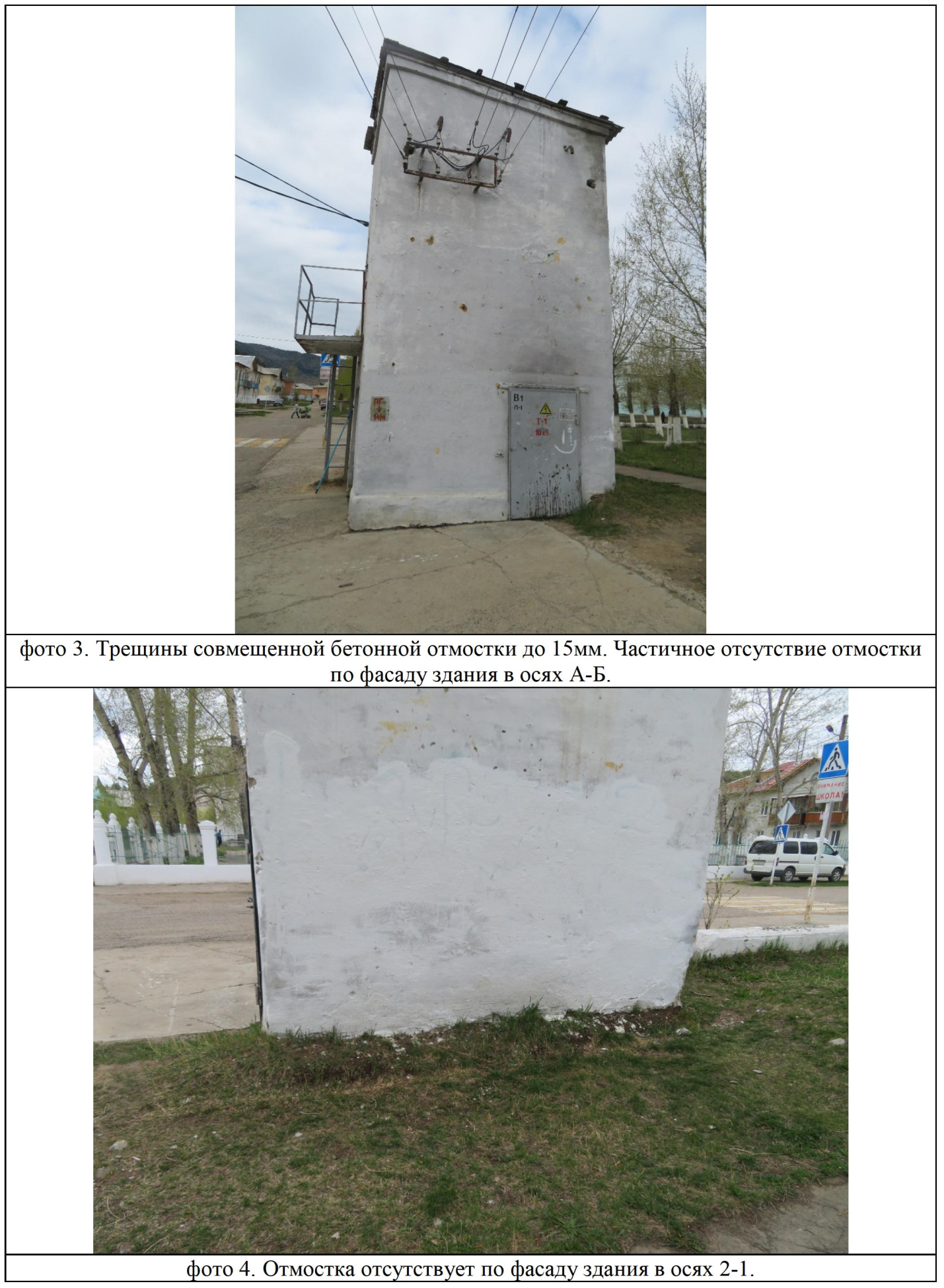 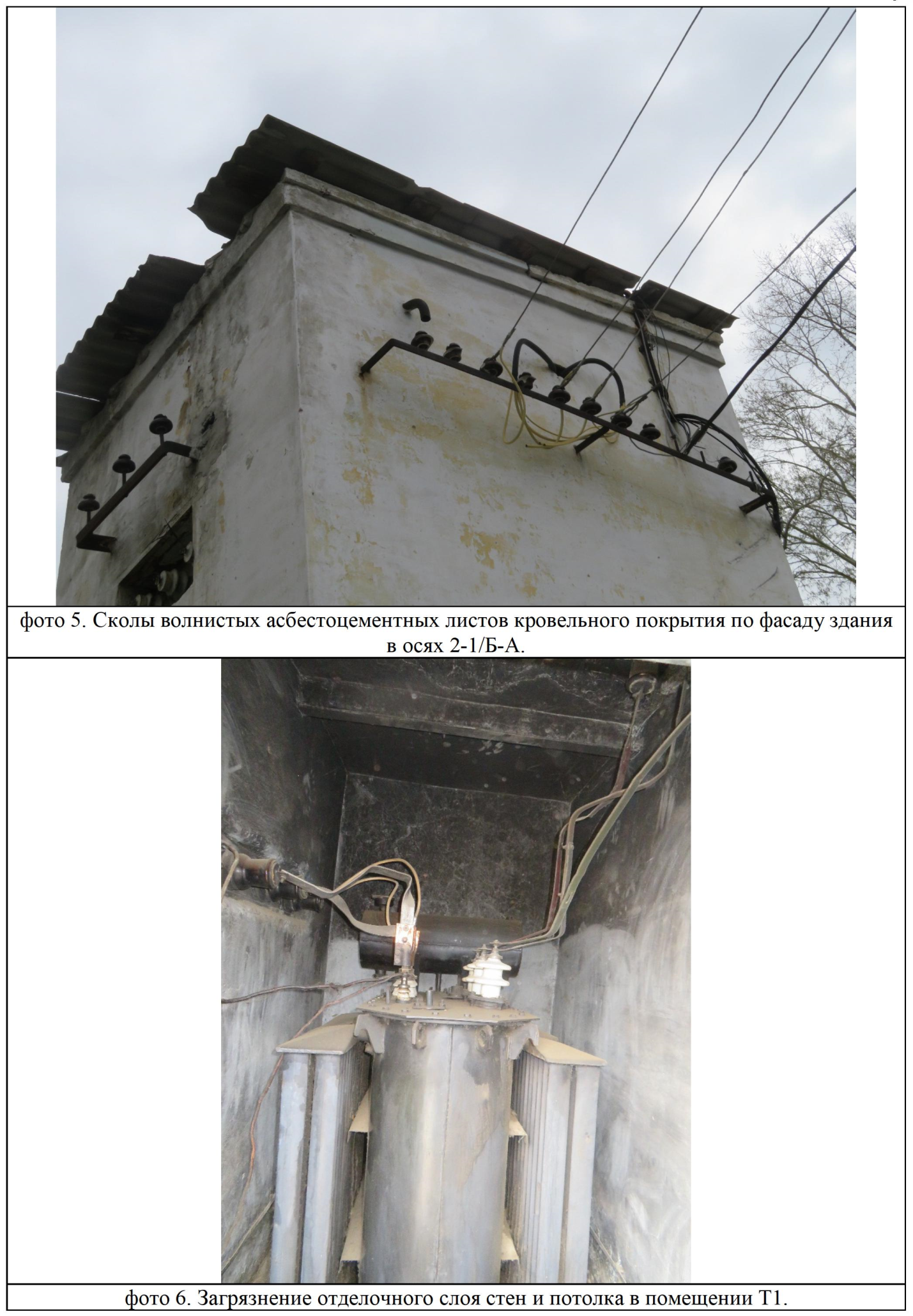 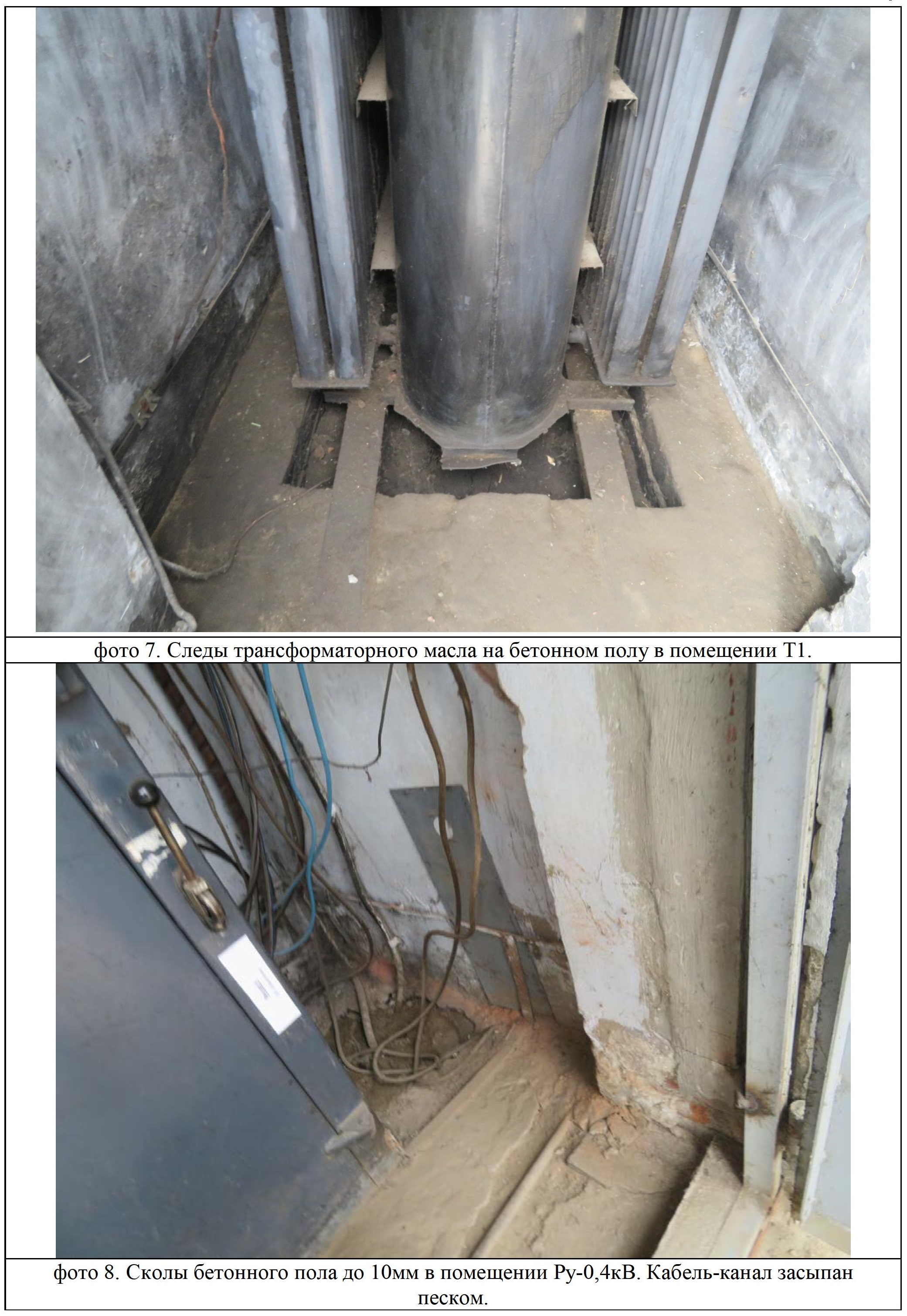 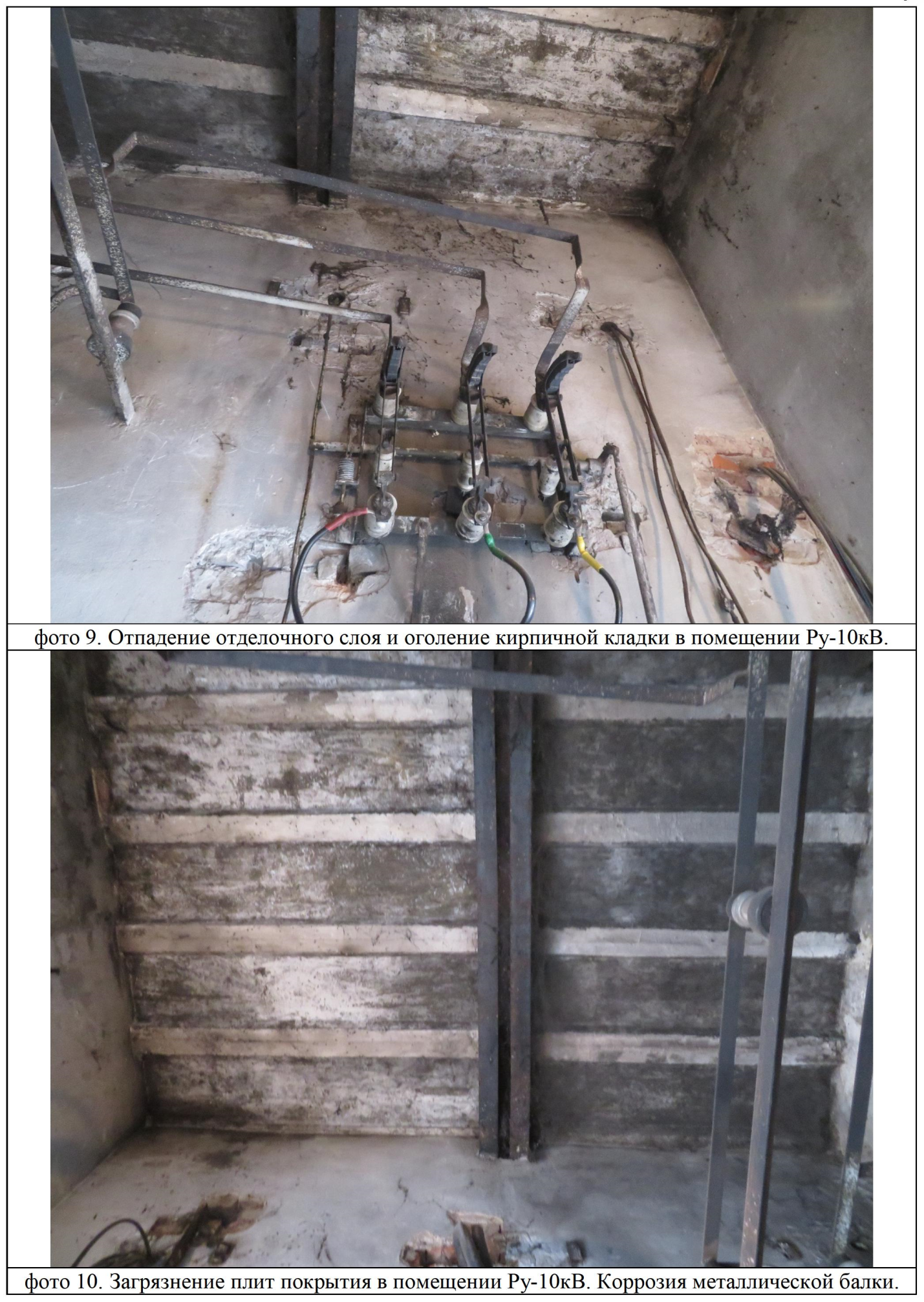 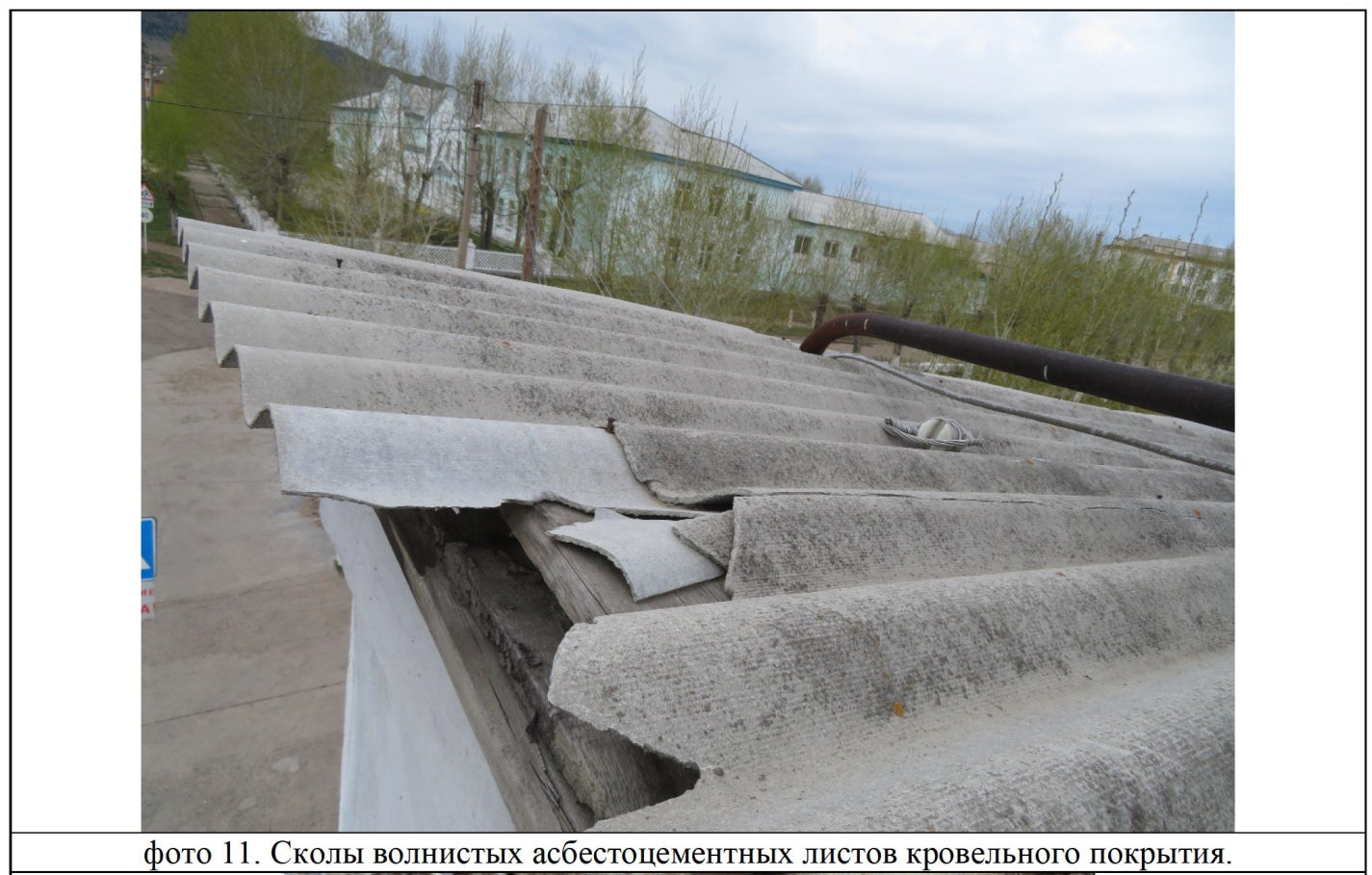 № п/пСостав, форма и требования, предъявляемые к отчетной документацииСроки предоставления1График выполнения ремонтных работТри рабочих дня с даты заключения договора2Паспорта, сертификаты и декларации соответствия на применяемые материалыЗа три рабочих дня до начала производства работ3Акт освидетельствования скрытых работТри рабочих дня с момента завершения работ 